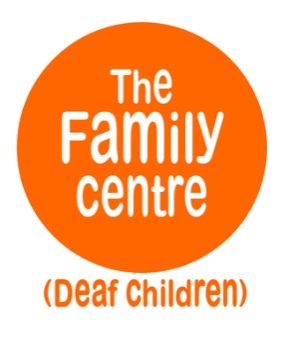 Volunteer RegistrationThis role is subject to a Criminal record (DBS) check.Please tick this box to confirm you have understood this information
and will complete the declaration before attending an interview.NamePermanent AddressOther Address(temporary/term time)Telephone numberEmailLevel of BSL achieved and current studyTransportDo you have a driving licenseDo you have your own transportYES/NOYES/NOWork / StudyDo you work full timeDo you work part timeAre you at University or CollegeIf yes, please say when your course started and finishesYES/NOYES/NOYES/NOStart  date:       /          /Finish date:       /          /AvailabilityAre you available during school holidaysAre you available during the eveningsAre you available at weekendsYES/NOYES/NOYES/NOPlease give details of your availability – e.g. times/dates you cannot doPlease give details of any special interests, sports, skills or qualifications that may be relevant to FCDC activities